День Добрых Дел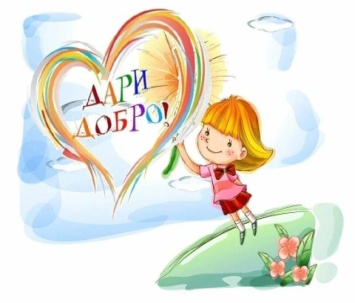 К нам в гости пришел театр!Когда нет возможности вывезти детей в настоящий театр – театр сам может прийти к вам в гости.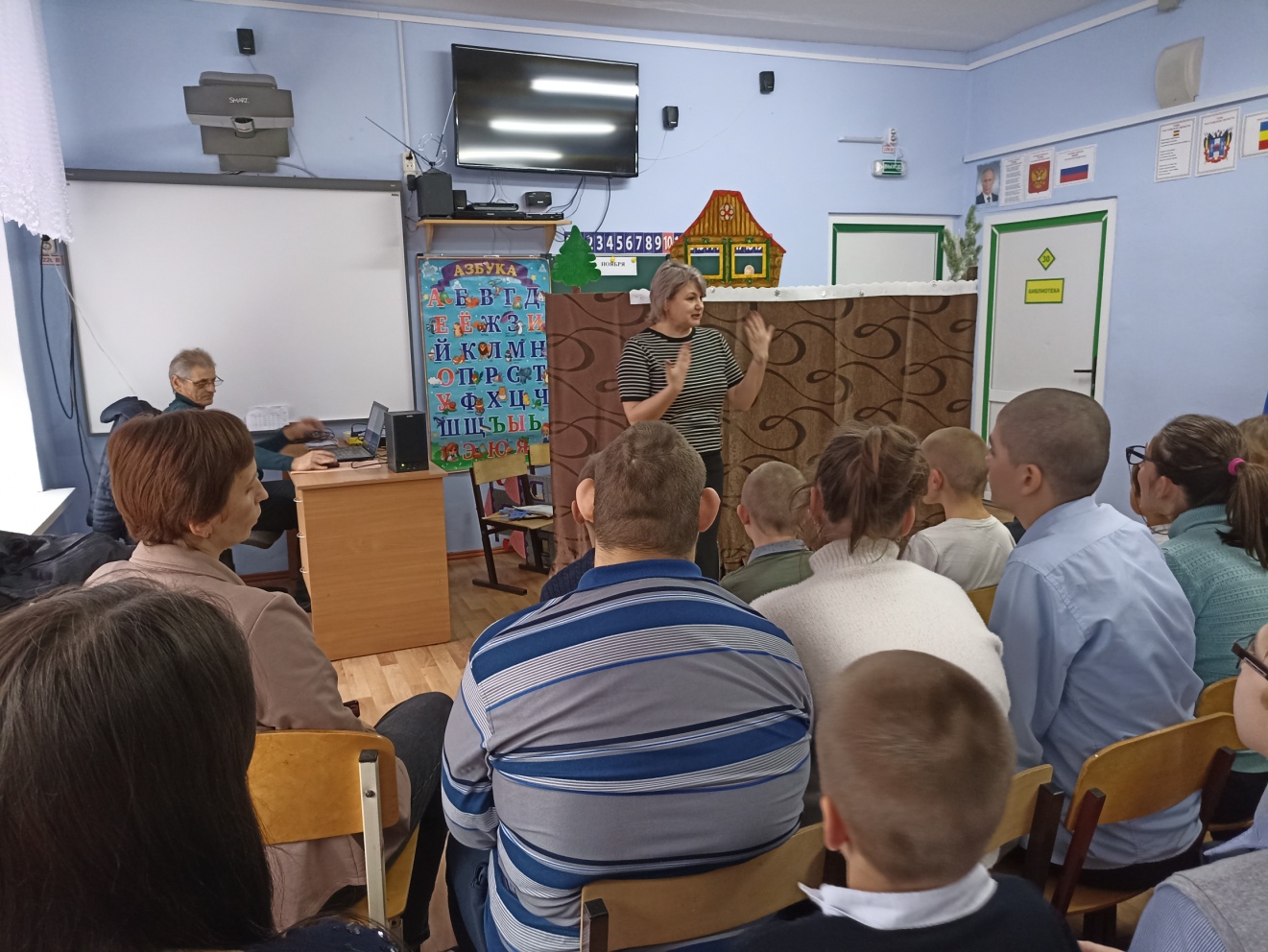 В рамках благотворительной акции «День Добрых Дел», посвященной Международному Дню инвалидов, ГКОУ РО Пролетарскую школу-интернат посетили юные артисты муниципального бюджетного  учреждения дополнительного образования Центра дополнительного образования детей города Пролетарска Ростовской области. Ребята показали кукольный театр «По щучьему велению».  Спектакль был очень интересным, и ребята принимали в нем активное участие своими эмоциями и хлопаньем в ладошки.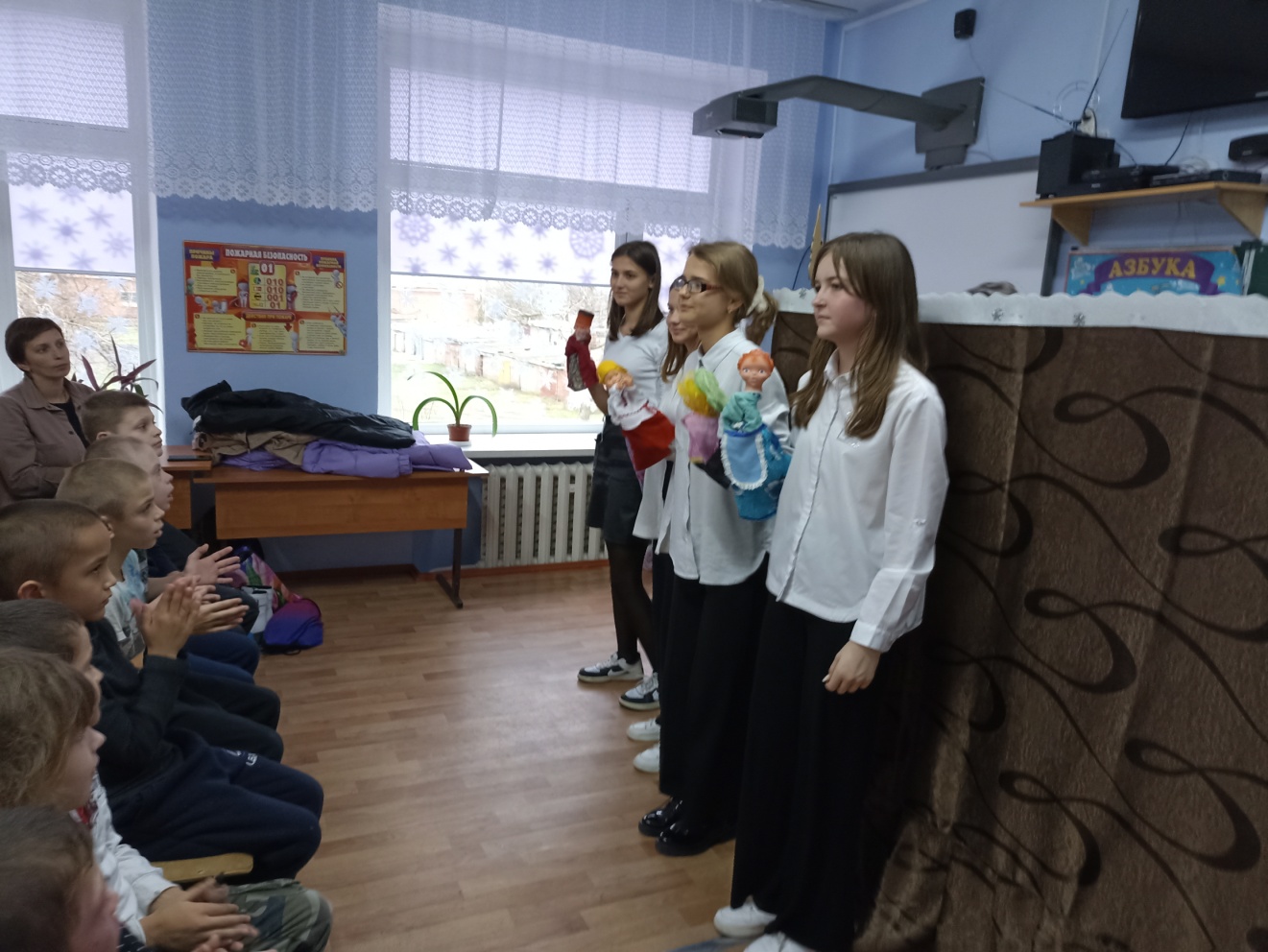    	Актеры, чувствуя такую теплую поддержку, были на высоте. Каждый герой спектакля старался показать все свои ярчайшие краски характера. Кукольный спектакль получился поучительным, красочным и интересным. Ребята  долго аплодировали артистам и выразили желание снова принять в гости понравившейся кукольный театр.Руководитель театрального кружка «Петрушка» Чебурахина Людмила Анатольевна, провела для обучающихся мастер класс по театральному искусству – умению обращаться с перчаточными куклами.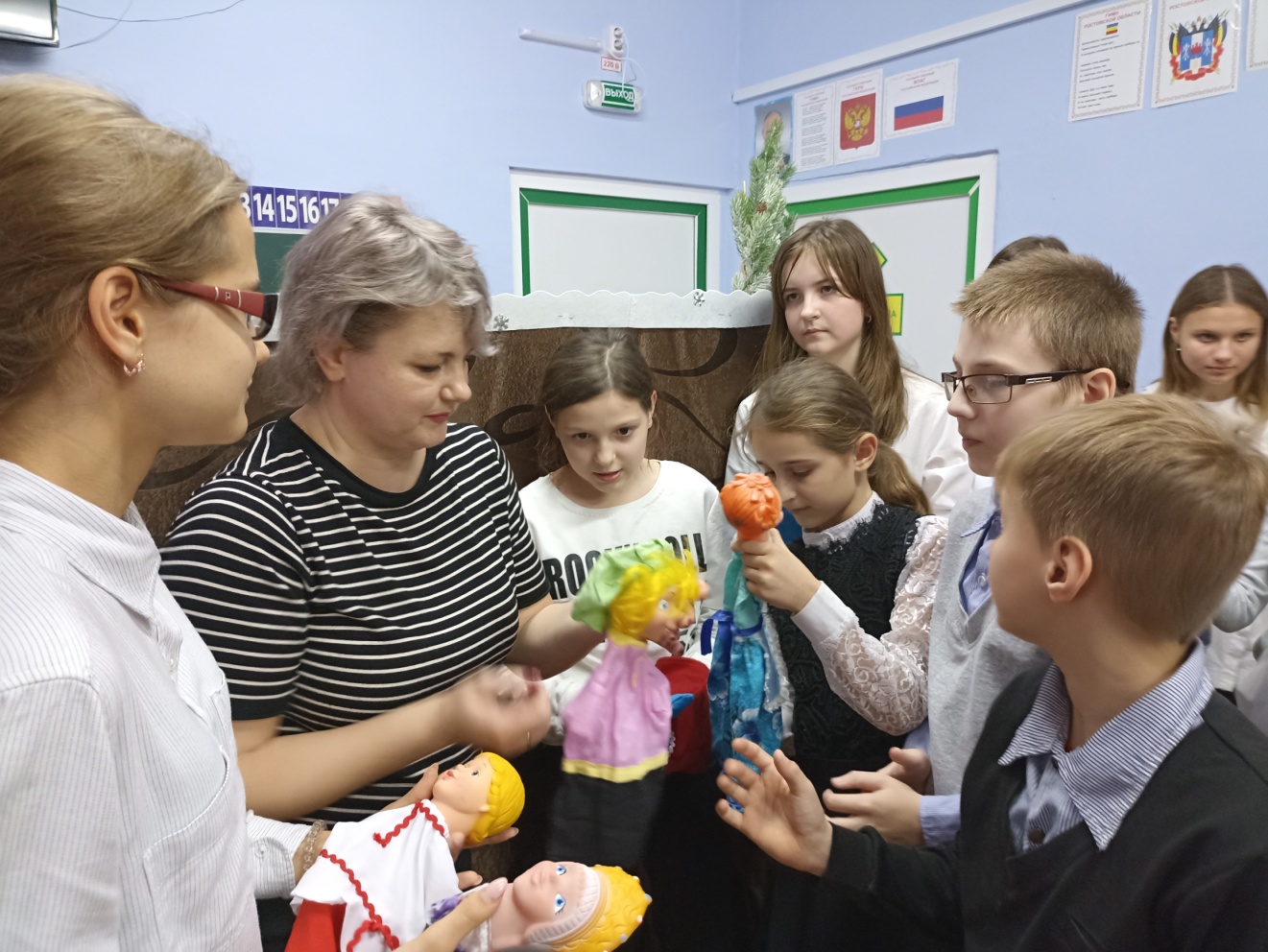 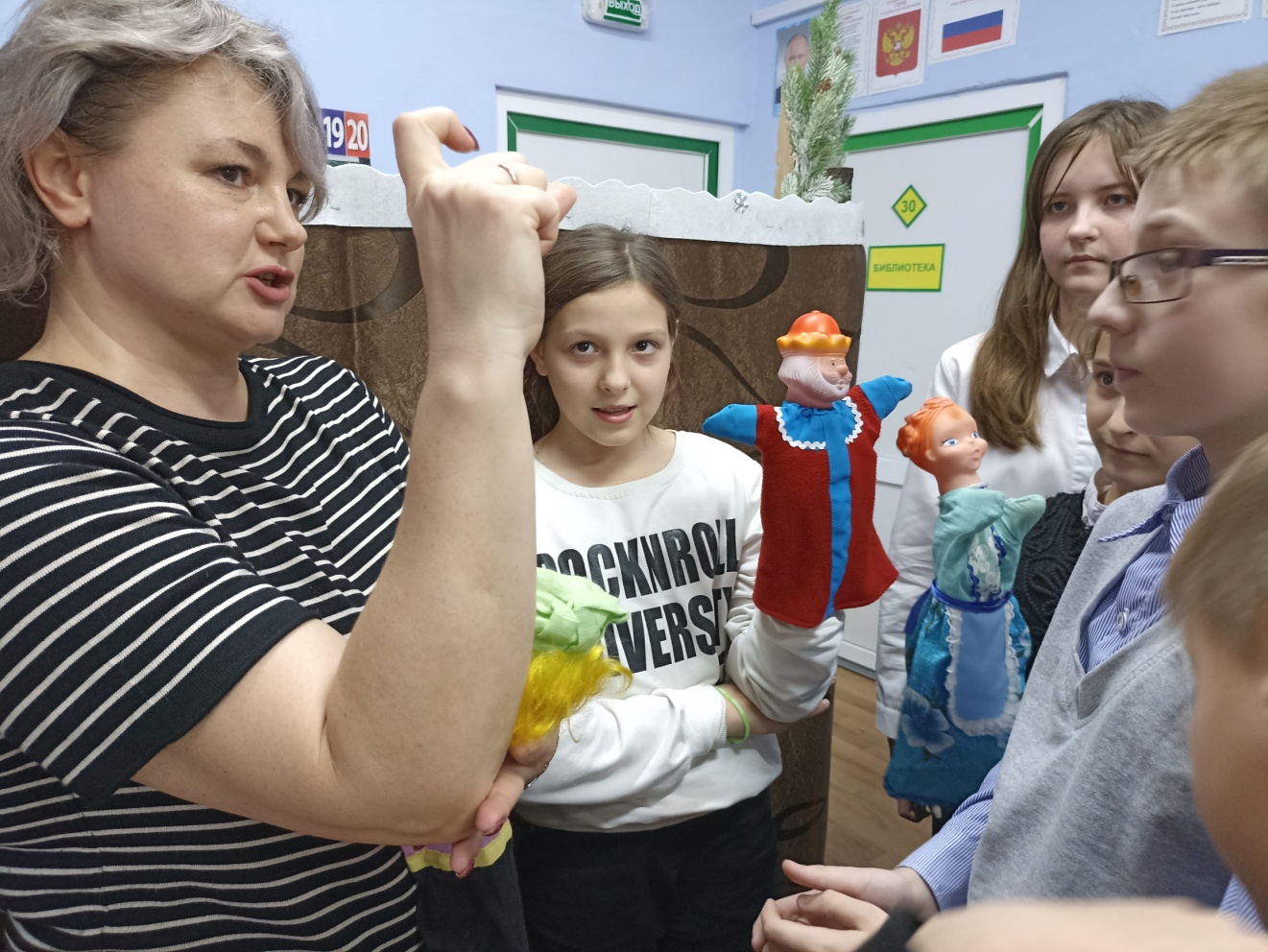  А еще, ученица  класса  по вокалу МБУДО  ЦДОД  Чебурахина Полина (руководитель  Подплетенный Владимир Викторович),  исполнила для ребят песню «Аист на крыше»  на слова Анатолия Поперечного, музыка Давида Тухманова.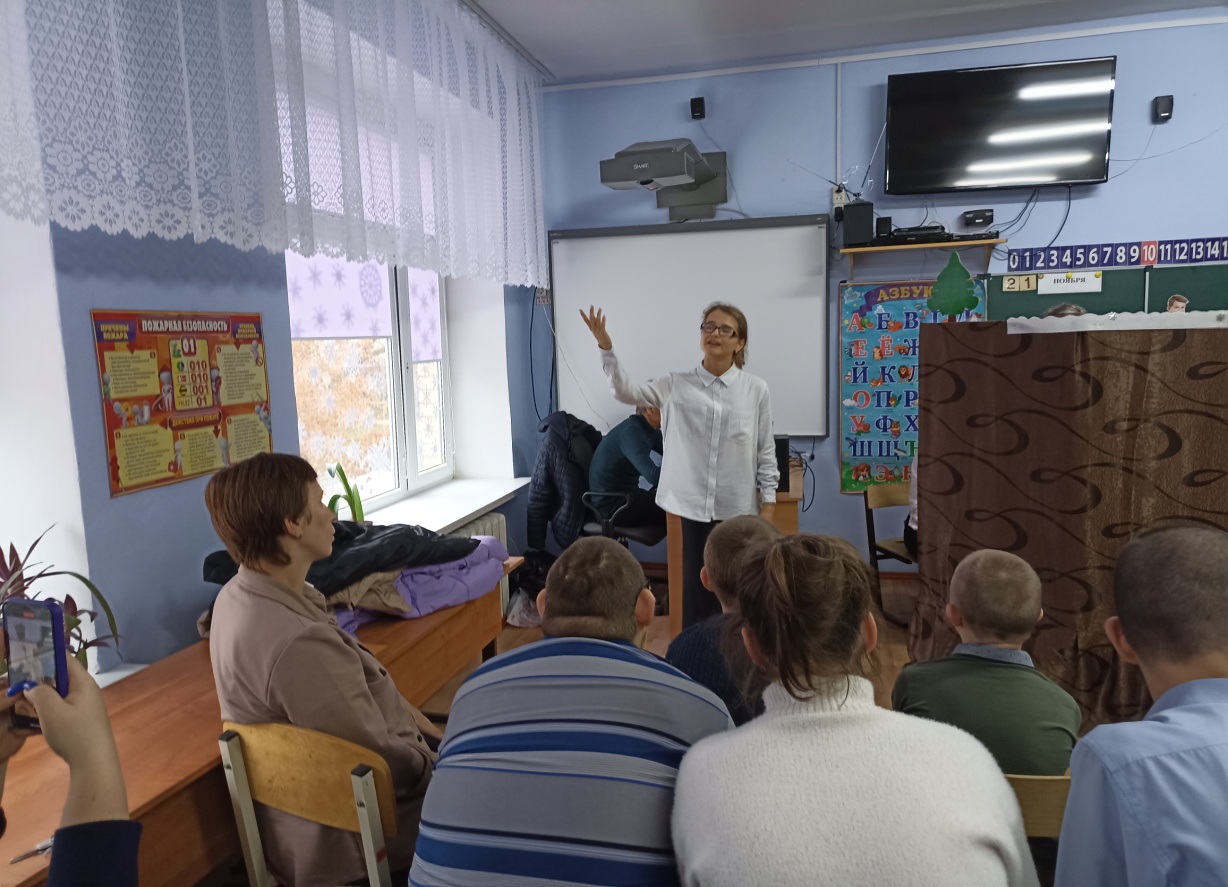 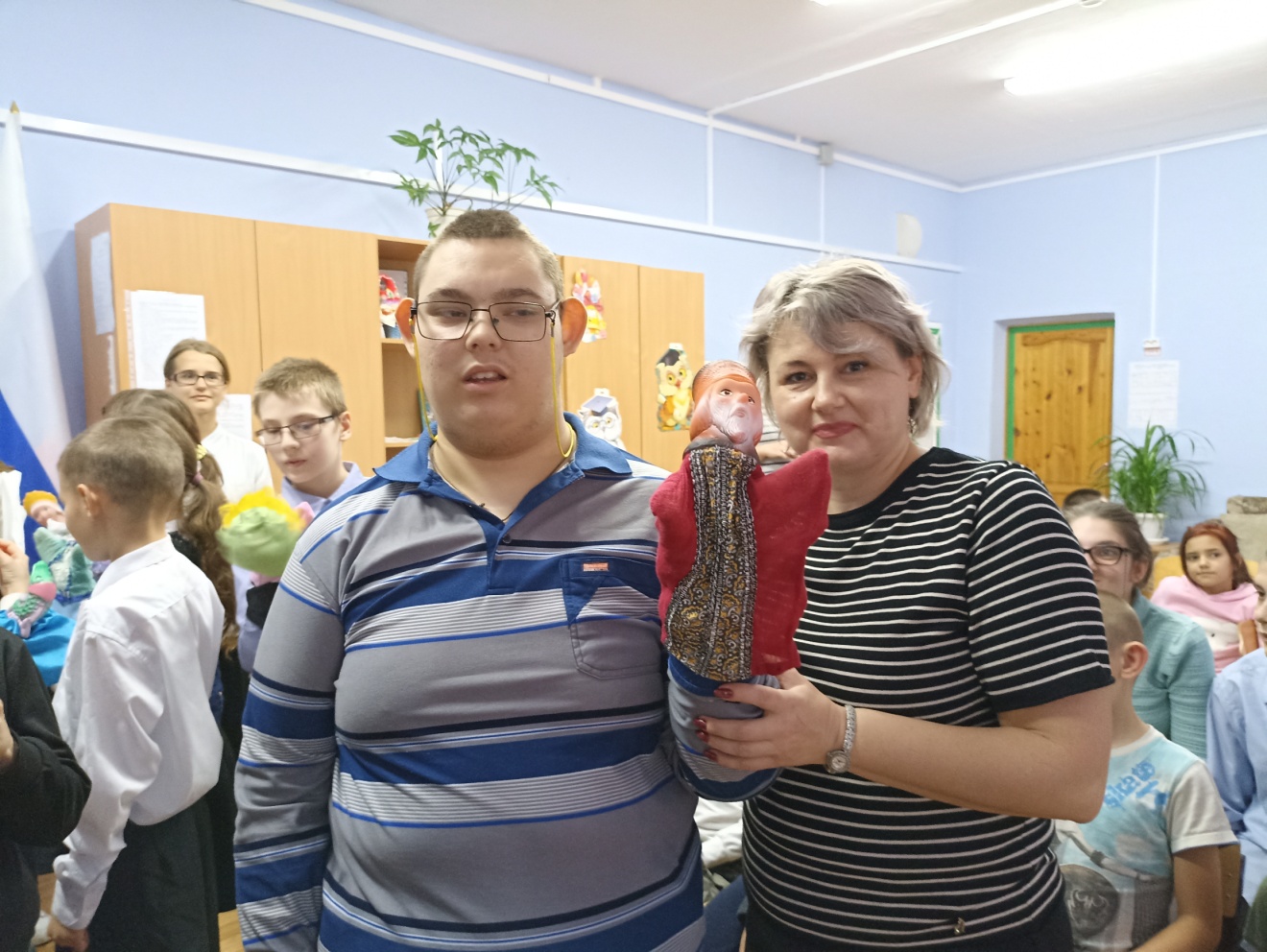 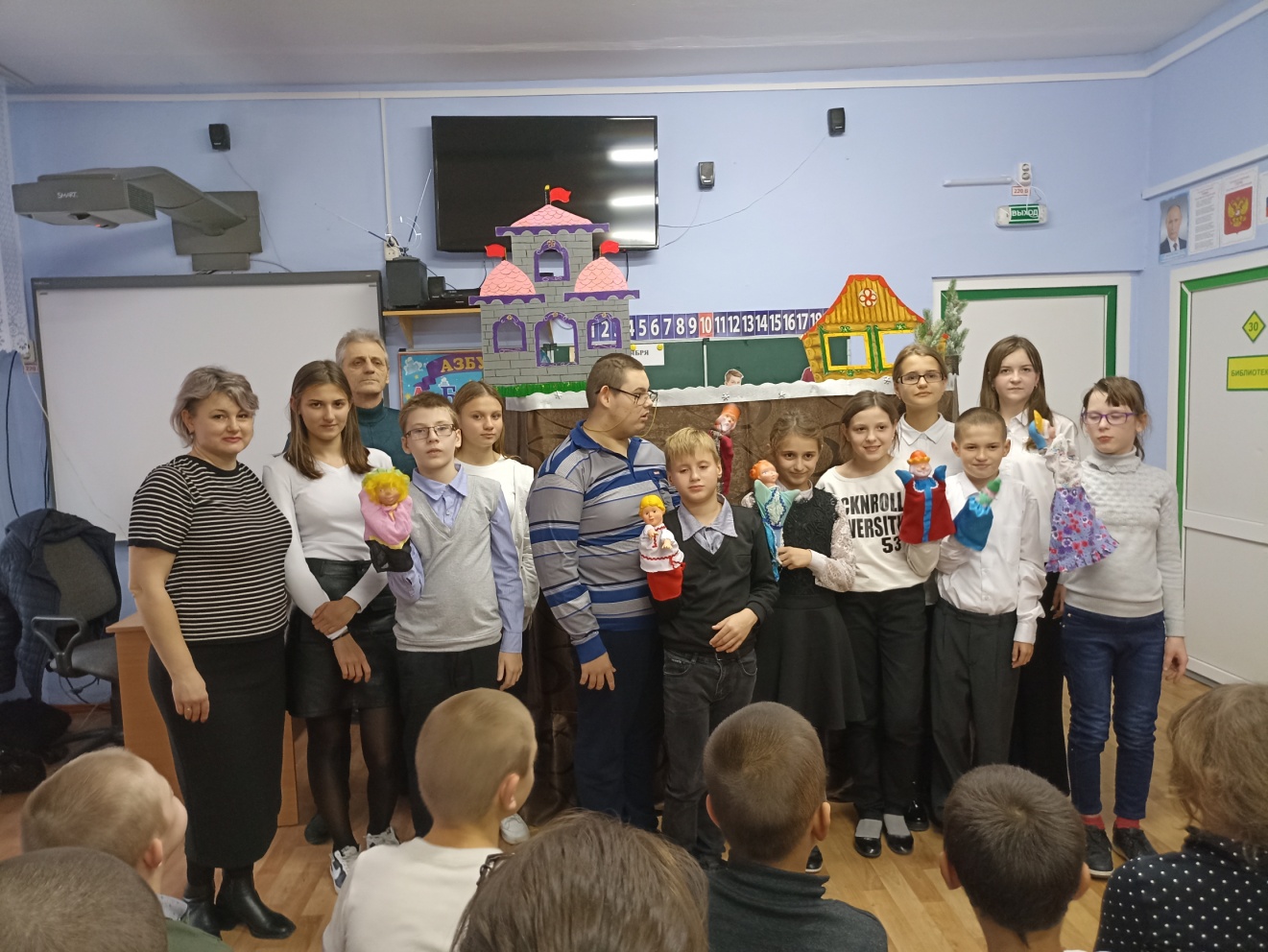 Впечатления от  яркого и красочного мероприятия надолго останутся в памяти младших школьников школы-интерната! Спасибо за такой подарок!Информацию подготовила  заместитель директора по ВР Безуглова Алла Степановна